Publicado en Barcelona el 28/02/2023 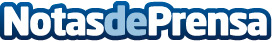 Grupo Castilla logra un crecimiento del 55% en 2022Alcanza los 21,8 millones de facturación y prevé superar los 40 millones en 2026Datos de contacto:Olga Tomàs GonzalvoContent Specialist910032122Nota de prensa publicada en: https://www.notasdeprensa.es/grupo-castilla-logra-un-crecimiento-del-55-en Categorias: Nacional Finanzas Cataluña Eventos Recursos humanos http://www.notasdeprensa.es